с г-жа М. НачеваДомашна работа по Български език – 6. клас - 2 седмицаПрепишете текста, като редактирате  13 грешки в него. Иван съблякал новото си яке и веднага седнъл пред компютара. Фърлил  поглет към останалите и  започнъл да си чете саобщенията. Забелязъл много по-късно, че якето му го няма. Тръгнъл да го търси, но напразно. Никой не му се притекал на помошт. Тогава се сетил за охранителните камери - те му помогнъли. Видел, че Симеон има същото яке и неволно го е разменил.Домашна работа по Литература – 6. клас - 2 седмицаЧетете гладко стихотворението: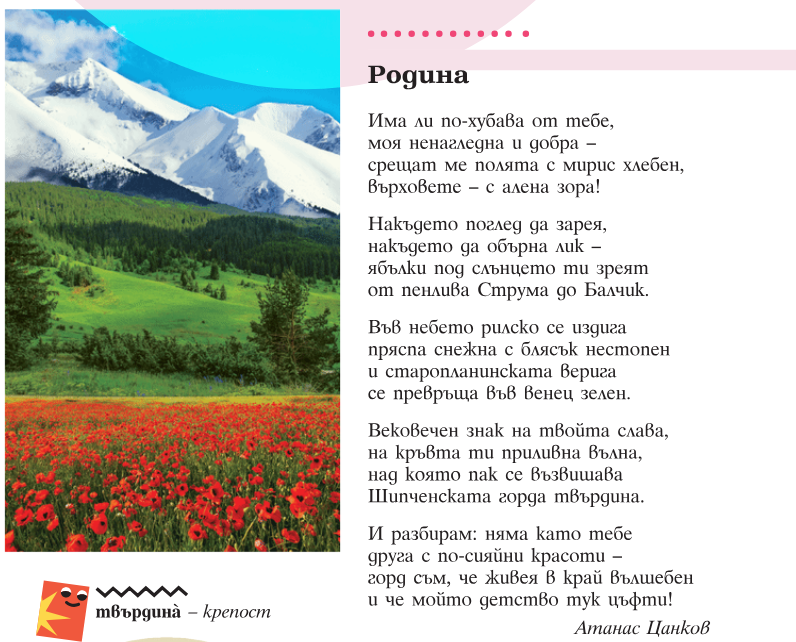 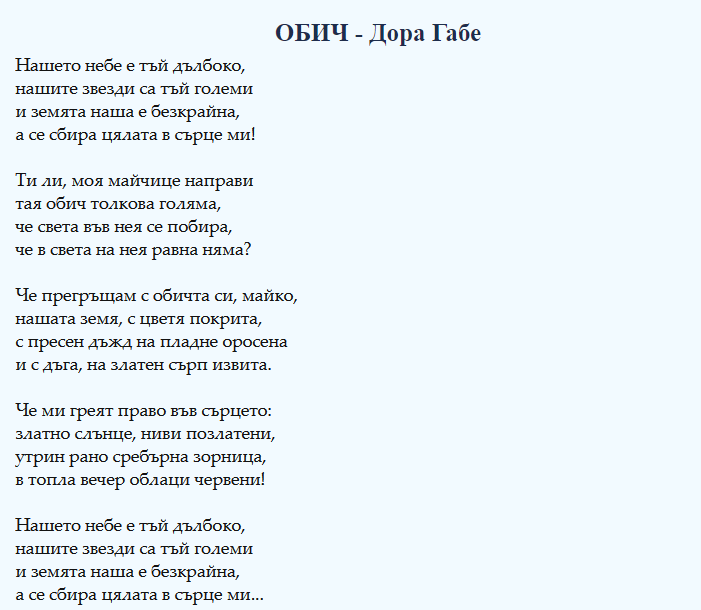 Непознати думи:сбира -събирапладне – обед;  моментът по средата на деня, между изгрев и залез слънце. Той често се приема за 12:00 часа.оросена -намокренасърп - нож с формата на дъга за рязане на зърнени растения. Виж картинката на линка сърп - Bing imagesутрин -сутринзорница - звезда, която се появява рано сутрин, по-рано от другите.Линк на песента в YoutubeВГ "Средногорски звън" - Обич - YouTubeДомашна работа по История и цивилизации – 6. клас - 2 седмица        Помощ:    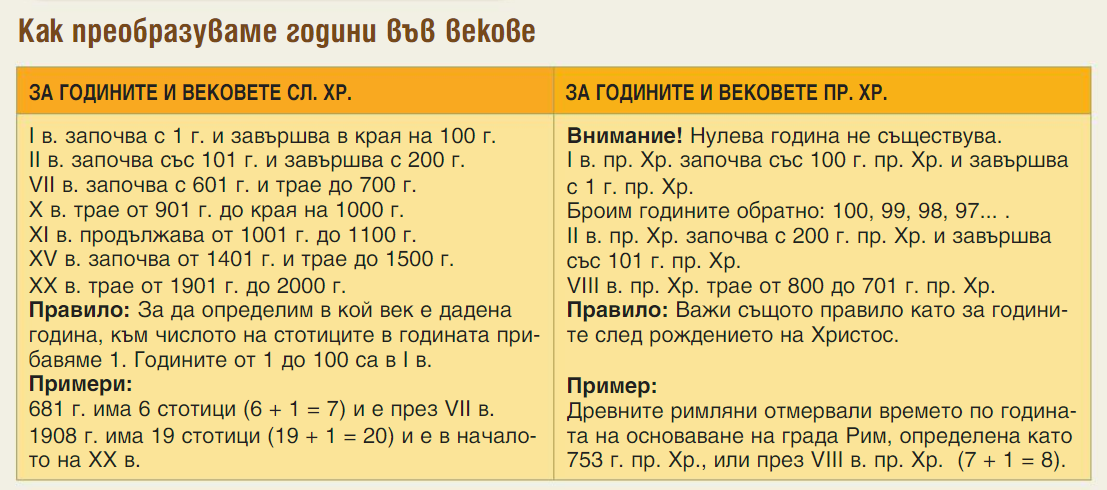 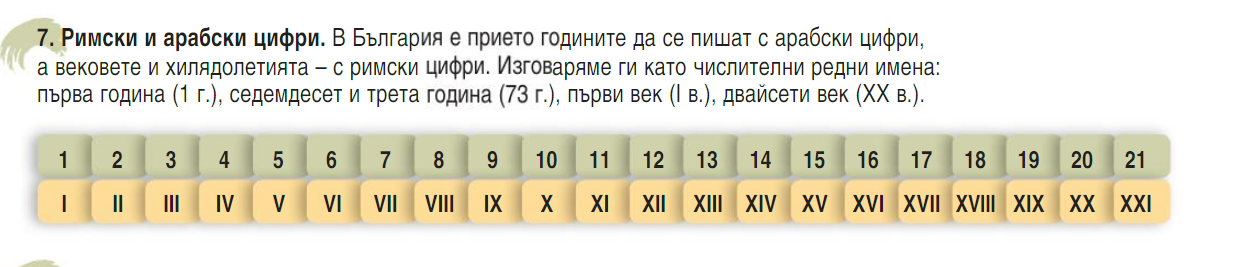   Свържете годината със съответния век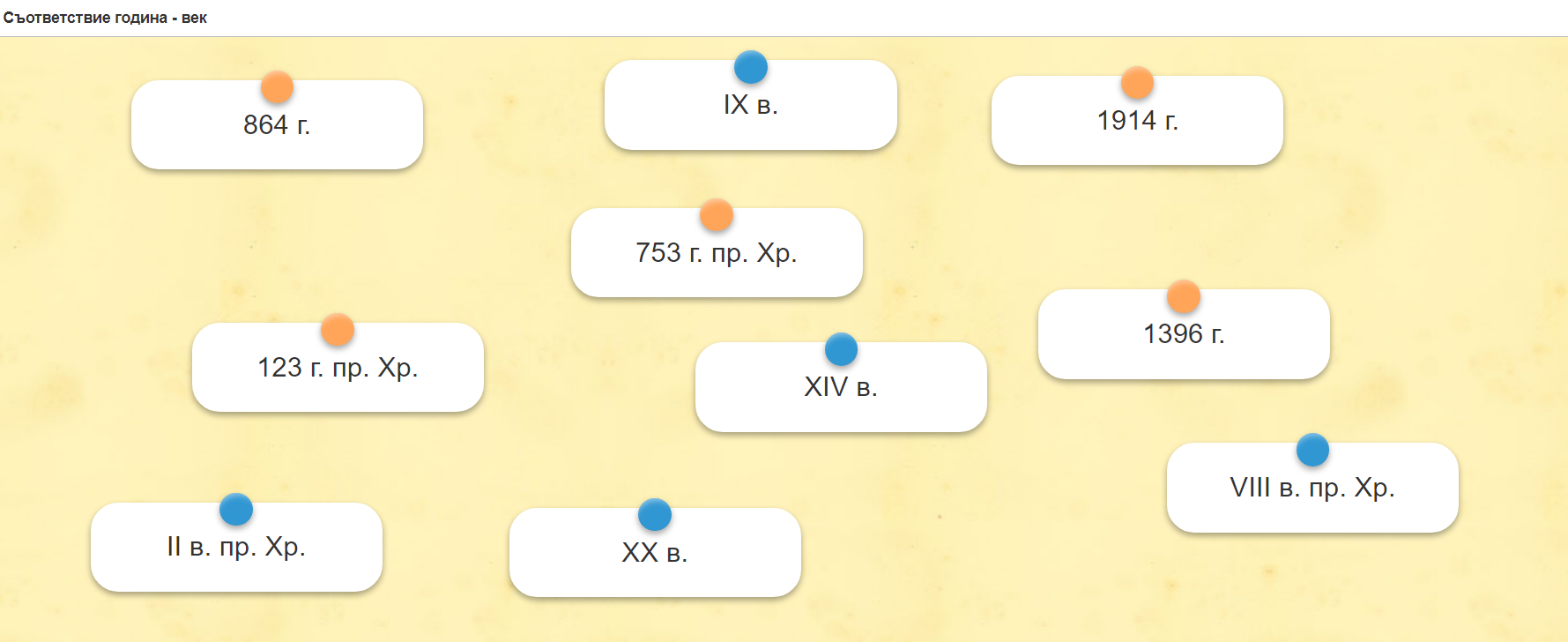 